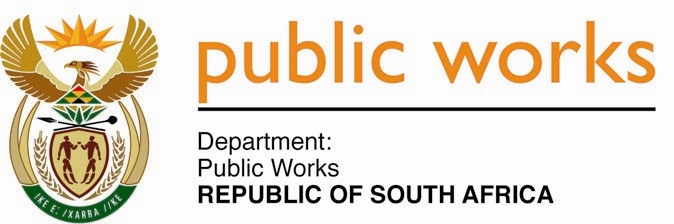 MINISTRYPUBLIC WORKS AND INFRASTRUCTUREREPUBLIC OF SOUTH AFRICA Department of Public Works l Central Government Offices l 256 Madiba Street l Pretoria l Contact: +27 (0)12 406 1627 l Fax: +27 (0)12 323 7573Private Bag X9155 l CAPE TOWN, 8001 l RSA 4th Floor Parliament Building l 120 Plain Street l CAPE TOWN l Tel: +27 21 402 2219 Fax: +27 21 462 4592 www.publicworks.gov.za NATIONAL ASSEMBLYWRITTEN REPLYQUESTION NUMBER:					        	2224 [NO. NW2528E]INTERNAL QUESTION PAPER NO.:				22 of 2021DATE OF PUBLICATION:					        	10 SEPTEMBER 2021DATE OF REPLY:						           23 SEPTEMBER 20212224	Mrs M B Hicklin (DA) asked the Minister of Public Works and Infrastructure:(1)	Whether, with reference to her reply to question 1293 on 9 July 2021, the house was given to the Department of Social Development; if not, what is the position in this regard; if so, how was the house placed on auction on 1 July 2021; (2)	whether the house was sold on the auction held on 1 July 2021; if not, has the house been given to the Department of Social Development; if so, (a) what was the amount realised from the sale and (b) to whom was the money paid;(3)	whether the house was sold by the Real Estate Management section of her department; if not, what is the position in this regard; if so, (4)	whether the proceeds of the sale of the house reflected in the bank account of the entity; if not, why not; if so, what are the relevant details?		NW2528E_______________________________________________________________________________REPLY:The Minister of Public Works and Infrastructure: I have been informed by the Department that the DPWI communicated its intention to transfer/allocate the said property to the Department of Social Development on 01 June 2021 and is still awaiting their response. The house was not placed on auction.The DPWI did not sell the referenced property in an auction(a) Not applicable; (b) Not applicableThe referenced property is still under the custody of and reserved for Government purposes. Not Applicable